Nombres y apellidos: Odira Baqué FuentesEmail: odisa@fcs.cug.co.cuNombres y apellidos: Odira Baqué FuentesEmail: odisa@fcs.cug.co.cuNombres y apellidos: Odira Baqué FuentesEmail: odisa@fcs.cug.co.cuFecha  nacimiento 31-12-1968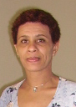 Fecha  nacimiento 31-12-1968Graduado de: Licenciatura en Educación. Especialidad Lengua InglesaGraduado de: Licenciatura en Educación. Especialidad Lengua InglesaGraduado de: Licenciatura en Educación. Especialidad Lengua InglesaFechaLugarGraduado de: Licenciatura en Educación. Especialidad Lengua InglesaGraduado de: Licenciatura en Educación. Especialidad Lengua InglesaGraduado de: Licenciatura en Educación. Especialidad Lengua InglesaJulio-1991Guantánamo. CubaOtros títulosCurso General II- Idioma FrancésCurso General II- Idioma Francés Febrero-1995Guantánamo. CubaOtros títulosCurso de Didáctica del Español como Lengua ExtranjeraCurso de Didáctica del Español como Lengua ExtranjeraSeptiembre-2008Ciudad de la Habana. CubaGrado científicoCategoría docenteMáster en Nuevas Tecnologías para la Educación.Máster en Nuevas Tecnologías para la Educación.Noviembre-2010Guantánamo. CubaGrado científicoCategoría docenteProfesora AsistenteProfesora AsistenteNov. 2006Guantánamo.  Cuba.Labor que desempeña: Profesora de Idioma Inglés.  Profesora de Idioma Inglés.  Profesora de Idioma Inglés.  Profesora de Idioma Inglés. CES/UCTUniversidad de Guantánamo. Facultad de Ciencias Sociales y HumanísticasUniversidad de Guantánamo. Facultad de Ciencias Sociales y HumanísticasUniversidad de Guantánamo. Facultad de Ciencias Sociales y HumanísticasUniversidad de Guantánamo. Facultad de Ciencias Sociales y HumanísticasLíneas de investigación que desarrolla y las tres investigaciones más importantes realizadas en los últimos cinco años.Líneas.El fortalecimiento de valores desde la Disciplina Idioma inglés.Desarrollo de la Competencia  Comunicativa en Inglés.Investigaciones.Propuesta metodológica para el fortalecimiento de valores con la integración de los miembros de la Comunidad educativa, a través de las asignaturas Inglés I y II.Alternativa metodológica para la enseñanza del inglés con base en la semipresencialidad.Propuesta metodológica para el desarrollo de la Competencia  Comunicativa en Inglés.Líneas de investigación que desarrolla y las tres investigaciones más importantes realizadas en los últimos cinco años.Líneas.El fortalecimiento de valores desde la Disciplina Idioma inglés.Desarrollo de la Competencia  Comunicativa en Inglés.Investigaciones.Propuesta metodológica para el fortalecimiento de valores con la integración de los miembros de la Comunidad educativa, a través de las asignaturas Inglés I y II.Alternativa metodológica para la enseñanza del inglés con base en la semipresencialidad.Propuesta metodológica para el desarrollo de la Competencia  Comunicativa en Inglés.Líneas de investigación que desarrolla y las tres investigaciones más importantes realizadas en los últimos cinco años.Líneas.El fortalecimiento de valores desde la Disciplina Idioma inglés.Desarrollo de la Competencia  Comunicativa en Inglés.Investigaciones.Propuesta metodológica para el fortalecimiento de valores con la integración de los miembros de la Comunidad educativa, a través de las asignaturas Inglés I y II.Alternativa metodológica para la enseñanza del inglés con base en la semipresencialidad.Propuesta metodológica para el desarrollo de la Competencia  Comunicativa en Inglés.Líneas de investigación que desarrolla y las tres investigaciones más importantes realizadas en los últimos cinco años.Líneas.El fortalecimiento de valores desde la Disciplina Idioma inglés.Desarrollo de la Competencia  Comunicativa en Inglés.Investigaciones.Propuesta metodológica para el fortalecimiento de valores con la integración de los miembros de la Comunidad educativa, a través de las asignaturas Inglés I y II.Alternativa metodológica para la enseñanza del inglés con base en la semipresencialidad.Propuesta metodológica para el desarrollo de la Competencia  Comunicativa en Inglés.Líneas de investigación que desarrolla y las tres investigaciones más importantes realizadas en los últimos cinco años.Líneas.El fortalecimiento de valores desde la Disciplina Idioma inglés.Desarrollo de la Competencia  Comunicativa en Inglés.Investigaciones.Propuesta metodológica para el fortalecimiento de valores con la integración de los miembros de la Comunidad educativa, a través de las asignaturas Inglés I y II.Alternativa metodológica para la enseñanza del inglés con base en la semipresencialidad.Propuesta metodológica para el desarrollo de la Competencia  Comunicativa en Inglés.Asignaturas que habitualmente imparteAsignaturas que habitualmente imparteAsignaturas que habitualmente imparteAsignaturas que habitualmente imparteAsignaturas que habitualmente impartePregrado:-Inglés con Propósito Específico.-Práctica Integral de la lengua InglesaPregrado:-Inglés con Propósito Específico.-Práctica Integral de la lengua InglesaPostgrado:-Inglés Básico.-Inglés con Fines Generales, Académicos y Profesionales.-Español como lengua extranjeraPostgrado:-Inglés Básico.-Inglés con Fines Generales, Académicos y Profesionales.-Español como lengua extranjeraPostgrado:-Inglés Básico.-Inglés con Fines Generales, Académicos y Profesionales.-Español como lengua extranjeraAsignaturas que impartirá en el programa que se propone:  Inglés Asignaturas que impartirá en el programa que se propone:  Inglés Asignaturas que impartirá en el programa que se propone:  Inglés Asignaturas que impartirá en el programa que se propone:  Inglés Asignaturas que impartirá en el programa que se propone:  Inglés Ultimas cinco publicaciones y trabajos relevantes presentados en eventos (Orden cronológico descendente). Título del trabajo, revistas o eventos, editorial, año, país. Los cubanos-guantanameros.historiadores@cubarte.cult.cu“Acerca de la enseñanza del Inglés desde la semipresencialidad”. Pedagogía’ 2007. ISBN 959-18-0290-0. Mayo, 2007. FLT01/Tech 01.01 Propuesta metodológica para el perfeccionamiento de la competencia comunicativa de los estudiantes de lenguas extranjeras sostenida en página Web. Cuba 2010Propuesta metodológica para el perfeccionamiento de la competencia comunicativa de los estudiantes de lenguas extranjeras sostenida en página Web. Cuba 2010. VII Conferencia Internacional sobre Lenguas  Extranjeras, Comunicación y Cultura, WEFLA 2010.Propuesta metodológica para el perfeccionamiento de la competencia comunicativa de los estudiantes de lenguas extranjeras sostenida en página Web. Cuba 2010. IV Seminario Internacional de Estudios Canadienses.2010Ultimas cinco publicaciones y trabajos relevantes presentados en eventos (Orden cronológico descendente). Título del trabajo, revistas o eventos, editorial, año, país. Los cubanos-guantanameros.historiadores@cubarte.cult.cu“Acerca de la enseñanza del Inglés desde la semipresencialidad”. Pedagogía’ 2007. ISBN 959-18-0290-0. Mayo, 2007. FLT01/Tech 01.01 Propuesta metodológica para el perfeccionamiento de la competencia comunicativa de los estudiantes de lenguas extranjeras sostenida en página Web. Cuba 2010Propuesta metodológica para el perfeccionamiento de la competencia comunicativa de los estudiantes de lenguas extranjeras sostenida en página Web. Cuba 2010. VII Conferencia Internacional sobre Lenguas  Extranjeras, Comunicación y Cultura, WEFLA 2010.Propuesta metodológica para el perfeccionamiento de la competencia comunicativa de los estudiantes de lenguas extranjeras sostenida en página Web. Cuba 2010. IV Seminario Internacional de Estudios Canadienses.2010Ultimas cinco publicaciones y trabajos relevantes presentados en eventos (Orden cronológico descendente). Título del trabajo, revistas o eventos, editorial, año, país. Los cubanos-guantanameros.historiadores@cubarte.cult.cu“Acerca de la enseñanza del Inglés desde la semipresencialidad”. Pedagogía’ 2007. ISBN 959-18-0290-0. Mayo, 2007. FLT01/Tech 01.01 Propuesta metodológica para el perfeccionamiento de la competencia comunicativa de los estudiantes de lenguas extranjeras sostenida en página Web. Cuba 2010Propuesta metodológica para el perfeccionamiento de la competencia comunicativa de los estudiantes de lenguas extranjeras sostenida en página Web. Cuba 2010. VII Conferencia Internacional sobre Lenguas  Extranjeras, Comunicación y Cultura, WEFLA 2010.Propuesta metodológica para el perfeccionamiento de la competencia comunicativa de los estudiantes de lenguas extranjeras sostenida en página Web. Cuba 2010. IV Seminario Internacional de Estudios Canadienses.2010Ultimas cinco publicaciones y trabajos relevantes presentados en eventos (Orden cronológico descendente). Título del trabajo, revistas o eventos, editorial, año, país. Los cubanos-guantanameros.historiadores@cubarte.cult.cu“Acerca de la enseñanza del Inglés desde la semipresencialidad”. Pedagogía’ 2007. ISBN 959-18-0290-0. Mayo, 2007. FLT01/Tech 01.01 Propuesta metodológica para el perfeccionamiento de la competencia comunicativa de los estudiantes de lenguas extranjeras sostenida en página Web. Cuba 2010Propuesta metodológica para el perfeccionamiento de la competencia comunicativa de los estudiantes de lenguas extranjeras sostenida en página Web. Cuba 2010. VII Conferencia Internacional sobre Lenguas  Extranjeras, Comunicación y Cultura, WEFLA 2010.Propuesta metodológica para el perfeccionamiento de la competencia comunicativa de los estudiantes de lenguas extranjeras sostenida en página Web. Cuba 2010. IV Seminario Internacional de Estudios Canadienses.2010Ultimas cinco publicaciones y trabajos relevantes presentados en eventos (Orden cronológico descendente). Título del trabajo, revistas o eventos, editorial, año, país. Los cubanos-guantanameros.historiadores@cubarte.cult.cu“Acerca de la enseñanza del Inglés desde la semipresencialidad”. Pedagogía’ 2007. ISBN 959-18-0290-0. Mayo, 2007. FLT01/Tech 01.01 Propuesta metodológica para el perfeccionamiento de la competencia comunicativa de los estudiantes de lenguas extranjeras sostenida en página Web. Cuba 2010Propuesta metodológica para el perfeccionamiento de la competencia comunicativa de los estudiantes de lenguas extranjeras sostenida en página Web. Cuba 2010. VII Conferencia Internacional sobre Lenguas  Extranjeras, Comunicación y Cultura, WEFLA 2010.Propuesta metodológica para el perfeccionamiento de la competencia comunicativa de los estudiantes de lenguas extranjeras sostenida en página Web. Cuba 2010. IV Seminario Internacional de Estudios Canadienses.2010Reconocimientos.Reconocimiento: Programa de Enseñanza del Idioma Español para Estudiantes Chinos. Julio 2009.   Reconocimiento: destacada en el cumplimiento de las tareas asignadas y por la contribución con la formación de jóvenes en el  Programa de Enseñanza del Idioma Español para Estudiantes Chinos. Julio 2009.Reconocimiento: tutor  en ejercicios de culminación de estudios de profesores de español como Lengua Extranjera. 2009.Reconocimientos.Reconocimiento: Programa de Enseñanza del Idioma Español para Estudiantes Chinos. Julio 2009.   Reconocimiento: destacada en el cumplimiento de las tareas asignadas y por la contribución con la formación de jóvenes en el  Programa de Enseñanza del Idioma Español para Estudiantes Chinos. Julio 2009.Reconocimiento: tutor  en ejercicios de culminación de estudios de profesores de español como Lengua Extranjera. 2009.Reconocimientos.Reconocimiento: Programa de Enseñanza del Idioma Español para Estudiantes Chinos. Julio 2009.   Reconocimiento: destacada en el cumplimiento de las tareas asignadas y por la contribución con la formación de jóvenes en el  Programa de Enseñanza del Idioma Español para Estudiantes Chinos. Julio 2009.Reconocimiento: tutor  en ejercicios de culminación de estudios de profesores de español como Lengua Extranjera. 2009.Reconocimientos.Reconocimiento: Programa de Enseñanza del Idioma Español para Estudiantes Chinos. Julio 2009.   Reconocimiento: destacada en el cumplimiento de las tareas asignadas y por la contribución con la formación de jóvenes en el  Programa de Enseñanza del Idioma Español para Estudiantes Chinos. Julio 2009.Reconocimiento: tutor  en ejercicios de culminación de estudios de profesores de español como Lengua Extranjera. 2009.Reconocimientos.Reconocimiento: Programa de Enseñanza del Idioma Español para Estudiantes Chinos. Julio 2009.   Reconocimiento: destacada en el cumplimiento de las tareas asignadas y por la contribución con la formación de jóvenes en el  Programa de Enseñanza del Idioma Español para Estudiantes Chinos. Julio 2009.Reconocimiento: tutor  en ejercicios de culminación de estudios de profesores de español como Lengua Extranjera. 2009.